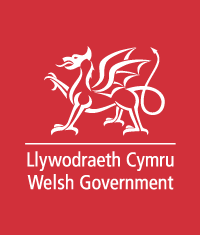 Number: WG46419Welsh GovernmentConsultation Response FormTechnical Advice Note (TAN) 15: Development, flooding and coastal erosion - further amendmentsDate of issue: 23 January 2023Action required: Responses by 17 April 2023CONSULTATION RESPONSE FORMCONSULTATION QUESTIONSTechnical Advice Note 15 – Technical Advice Note (TAN) 15: Development, flooding and coastal erosion - further amendmentsTechnical Advice Note 15 – Technical Advice Note (TAN) 15: Development, flooding and coastal erosion - further amendmentsTechnical Advice Note 15 – Technical Advice Note (TAN) 15: Development, flooding and coastal erosion - further amendmentsName Organisation Preferred contact details (Email address, phone number or address) Type(please select one from the following)BusinessType(please select one from the following)Local Planning AuthorityType(please select one from the following)Local Authority Councillor responding in a personal capacityType(please select one from the following)Government Agency / Other Public SectorType(please select one from the following)Professional Body / Interest GroupType(please select one from the following)Voluntary sector (community councils, community groups, volunteers, self-help groups, co-operatives, enterprises, religious, not for profit organisations)Type(please select one from the following)Other groups not listed aboveType(please select one from the following)Responding in a private capacityResponses to the consultation are likely to be made public, either on the internet or in a report.  If you would prefer your response to remain anonymous, please tick here.Q1Do you agree that the amended version of TAN 15 makes it sufficiently clear when appropriate redevelopment and regeneration activities can be acceptable? XAgreeAgreeNeither Agree nor DisagreeNeither Agree nor DisagreeDisagreeDisagreeCommentsCommentsCommentsQ2The amended TAN seeks to ensure that climate change and flood risk are factored into planning decisions, and that decisions are taken in the knowledge of the associated risks. Do you agree that the TAN does this?XAgreeAgreeNeither Agree nor DisagreeNeither Agree nor DisagreeDisagreeDisagreeCommentsCommentsCommentsQ3In seeking to allow for strategic regeneration the TAN requires local authorities to prepare Community Adaptation and Resilience Plans outlining how they intend to ensure that adequate flood defences are built and how other resilience measures will be incorporated. Do you agree with the need for such a requirement?XAgreeAgreeNeither Agree nor DisagreeNeither Agree nor DisagreeDisagreeDisagreeCommentsCommentsCommentsQ4Some infrastructure is essential for economic, social or environmental wellbeing. A new section on essential infrastructure has been included in the revised TAN. Do you agree that this is necessary and that it is clear?XAgreeAgreeNeither Agree nor DisagreeNeither Agree nor DisagreeDisagreeDisagreeCommentsCommentsCommentsQ5We would like to know your views on the effects that the revised TAN would have on the Welsh language, specifically on opportunities for people to use Welsh and on treating the Welsh language no less favourably than English. What effects do you think there would be?  How could positive effects be increased, or negative effects be mitigated?Please also explain how you believe the proposed amendments to the TAN could be formulated or changed so as to have positive effects or increased positive effects on opportunities for people to use the Welsh language and on treating the Welsh language no less favourably than the English language, and no adverse effects on opportunities for people to use the Welsh language and on treating the Welsh language no less favourably than the English language.CommentsCommentsQ6We have asked a number of specific questions. Are there any other related issues which we have not specifically addressed?CommentsComments